令和３年２月１６日　障害福祉サービス等事業所管理者様名古屋市健康福祉局障害福祉部障害者支援課長障害福祉サービス等事業所職員に対する集中検査の実施に関する事前調査について（照会）　日頃より本市の障害福祉行政に御理解、御協力いただきまして誠に有難うございます。　さて、本市では新型コロナウイルス感染症の感染拡大により医療機関が逼迫する中、障害福祉サービス等事業所において、事業所内感染を防ぎ、新たなクラスターの発生を予防するため、市が所管する事業所職員を対象として集中検査の実施を予定しております。　つきましては、検査を実施するにあたり、貴事業所の職員数、検査の実施希望の有無など事前に調査する必要がありますので、期限が大変短く恐縮ですが、下記事項に留意いただき、下記ＱＲコード等からウェブ上の申し込みフォーム（障害福祉サービス等職員に対する集中検査の実施に関する事前調査書）にアクセスし、令和３年２月１７日（水）までに入力願います。なお、事前調査書により回答いただいた内容については、今後、集中検査の実施を委託する業者へ情報提供させていただきますので、御承知おきください。　　　　　　　　　　　　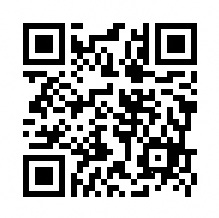 記１　対象サービス事業所（予定）　　施設入所支援、共同生活援助、療養介護、福祉ホーム　　　　　　　２　対象者　　対象事業所において利用者に接する業務に従事する職員（正規、非正規等の雇用形態は問わない。）（対象事業所に併設する訪問系、通所系、その他事業所専従の職員は対象外（兼務の場合は対象））３　検査方法　　ＰＣＲ検査、抗原定量検査、抗原定性検査（簡易検査キットを用いる）のいずれかの検査方法により３月中に実施する予定です。４　提出、問い合わせ先　　担　当　障害者支援課指定指導係　　電　話　052-972-2578（ダイヤルイン）ＦＡＸ　052-972-4149メールアドレス　a2578@kenkofukushi.city.nagoya.lg.jp